PENGARUH GAME ONLINE MOBILE LEGEND TERHADAP KARAKTER SISWA SMA AL-WASHLIYAH 1 MEDAN TA 2019-2020SKRIPSIOlehANWAR SAFI’I PULUNGAN NPM 161354006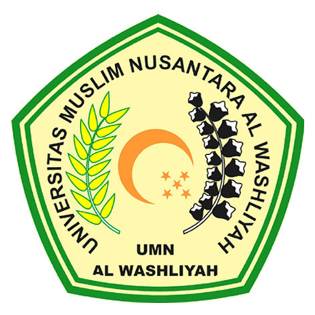 FAKULTAS KEGURUAN DAN ILMU PENDIDIKANUNIVERSITAS MUSLIM NUSANTARA AL WASHLIYAHMEDAN 2020PENGARUH GAME ONLINE MOBILE LEGEND TERHADAP KARAKTER SISWA SMA AL-WASHLIYAH 1 MEDAN TA 2019-2020Skripsi ini Diajukan untuk Melengkapi Tugas-tugas dan Memenuhi Syarat-syarat Untuk Mencapai Gelar Sarjana Pendidikan pada Jurusan PIPSProgram Studi PPKnOlehAnwar Safi’i PulunganNPM 161354006FAKULTAS KEGURUAN DAN ILMU PENDIDIKANUNIVERSITAS MUSLIM NUSANTARA AL WASHLIYAHMEDAN 2020